I. DEFINICIÓN DEL PROBLEMA Y OBJETIVOS GENERALES DE LA PROPUESTA DE REGULACIÓN.II. ANÁLISIS DE ALTERNATIVAS A PROPÓSITO DE LA PROPUESTA DE REGULACIÓN.III. IMPACTO DE LA PROPUESTA DE REGULACIÓN.IV. CUMPLIMIENTO, APLICACIÓN Y EVALUACIÓN DE LA PROPUESTA DE REGULACIÓN.V. CONSULTA PÚBLICA DE LA PROPUESTA DE REGULACIÓN O DE ASUNTOS RELACIONADOS CON LA MISMA.VI. BIBLIOGRAFÍA O REFERENCIAS DE CUALQUIER ÍNDOLE QUE SE HAYAN UTILIZADO EN LA ELABORACIÓN DE LA PROPUESTA DE REGULACIÓN.Unidad Administrativa:Unidad de Política RegulatoriaTítulo de la propuesta de regulación:LINEAMIENTOS PARA LA AUTORIZACIÓN DE ORGANISMOS DE ACREDITACIÓN EN MATERIA DE TELECOMUNICACIONES Y RADIODIFUSIÓN.Título de la propuesta de regulación:LINEAMIENTOS PARA LA AUTORIZACIÓN DE ORGANISMOS DE ACREDITACIÓN EN MATERIA DE TELECOMUNICACIONES Y RADIODIFUSIÓN.Responsable de la propuesta de regulación:Ing. Horacio Villalobos Tlatempa.Teléfono: 55 5015-4042Correo electrónico:horacio.villalobos@ift.org.mx Fecha de elaboración del análisis de impacto regulatorio:28/10/2020Responsable de la propuesta de regulación:Ing. Horacio Villalobos Tlatempa.Teléfono: 55 5015-4042Correo electrónico:horacio.villalobos@ift.org.mx En su caso, fecha de inicio y conclusión de la consulta pública:Del 29 de octubre de 2020 al 
26 de noviembre de 20201.- ¿Cuál es la problemática que pretende prevenir o resolver la propuesta de regulación?Es relevante que el Instituto establezca los requisitos y procedimientos, para la autorización de Organismos de Acreditación (en los sucesivo, “OA”) en materia de telecomunicaciones y radiodifusión, en virtud de que el Gobierno de los Estados Unidos Mexicanos tiene suscritos Acuerdos de Reconocimiento Mutuo (en los sucesivo, “ARM”) con los Gobiernos de los Estados Unidos de América y Canadá, a efecto de simplificar la evaluación de la conformidad para una amplia gama de equipos de telecomunicaciones y radiodifusión, facilitando el comercio entre dichos países, y para lo cual se prevén, entre otros, a los referidos Organismos de Acreditación. En ese sentido, resulta necesario que el Instituto expida los Lineamientos generales que establezcan los requisitos, y procedimientos para:a)	La Autorización de Organismos de Acreditación que llevarán a cabo la acreditación de Organismos de Evaluación de la Conformidad, respecto a Disposiciones Técnicas que emita el Instituto, y en su caso, con las Normas Oficiales Mexicanas complementarias expedidas por la Secretaría de Economía que remitan a las Disposiciones Técnicas correspondientes relativas a la infraestructura y equipos de telecomunicaciones y radiodifusión;b)	La actuación del Instituto, fungiendo como Organismo de Acreditación que llevará a cabo la Acreditación de Organismos de Evaluación de la Conformidad, respecto a Disposiciones Técnicas que emita el Instituto, y en su caso, con las Normas Oficiales Mexicanas complementarias expedidas por la Secretaría de Economía que remitan a las Disposiciones Técnicas correspondientes, relativas a la infraestructura y equipos de telecomunicaciones y radiodifusión;c)	Que el Instituto como autoridad designadora fungiendo como Organismo de Acreditación cumpla los requisitos y condiciones de la norma ISO/IEC 17011 en la medida necesaria.	O para que los Organismos de Acreditación Autorizados y designados por el Instituto como autoridad designadora, cumplan los requisitos y condiciones de la norma ISO/IEC 17011. 	Lo anterior a efecto de acreditar Laboratorios de prueba en el marco de los ARM suscritos con los Gobiernos de los Estados Unidos de América y Canadá; para que los laboratorios en comento emitan Reportes de Prueba respecto a Reglamentos Técnicos extranjeros y/o normas en materia de equipos de telecomunicaciones y radiodifusión, tal como se indica en el Apéndice A, fracción II y Anexo I de los referidos ARM.d)	La designación de Organismos de Acreditación nacionales, a efecto de identificarlos como competentes para realizar la Acreditación de Laboratorios de prueba nacionales, en el marco de los ARM suscritos con los Gobiernos de los Estados Unidos de América y Canadá.Asimismo, es importante destacar que el artículo 23, fracción XXVIII del Estatuto Orgánico establece que, a la Dirección General de Regulación Técnica de la Unidad de Política Regulatoria, le corresponde proponer al Pleno del Instituto los lineamientos para la autorización de organismos de acreditación, así como para la actuación del Instituto, en caso de que funja como organismo de acreditación.2.- Según sea el caso, conforme a lo señalado por los artículos 51 de la Ley Federal de Telecomunicaciones y Radiodifusión y 12, fracción XXII, de la Ley Federal de Competencia Económica, ¿considera que la publicidad de la propuesta de regulación pueda comprometer los efectos que se pretenden prevenir o resolver con su entrada en vigor?En caso de que la respuesta sea afirmativa, justifique y fundamente la razón por la cual su publicidad puede comprometer los efectos que se pretenden lograr con la propuesta regulatoria:3.- ¿En qué consiste la propuesta de regulación e indique cómo incidirá favorablemente en la problemática antes descrita y en el desarrollo eficiente de los distintos mercados de los sectores de telecomunicaciones y radiodifusión, antes identificados?El ordenamiento jurídico propuesto es una disposición administrativa de carácter general cuyo objetivo es establecer los requisitos para:a)	La Autorización de Organismos de Acreditación que llevarán a cabo la acreditación de Organismos de Evaluación de la Conformidad, respecto a Disposiciones Técnicas que emita el Instituto, y en su caso, con las Normas Oficiales Mexicanas complementarias expedidas por la Secretaría de Economía que remitan a las Disposiciones Técnicas correspondientes relativas a la infraestructura y equipos de telecomunicaciones y radiodifusión;b)	La actuación del Instituto, fungiendo como Organismo de Acreditación que llevará a cabo la Acreditación de Organismos de Evaluación de la Conformidad, respecto a Disposiciones Técnicas que emita el Instituto, y en su caso, con las Normas Oficiales Mexicanas complementarias expedidas por la Secretaría de Economía que remitan a las Disposiciones Técnicas correspondientes, relativas a la infraestructura y equipos de telecomunicaciones y radiodifusión;c)	Que el Instituto como autoridad designadora fungiendo como Organismo de Acreditación cumpla los requisitos y condiciones de la norma ISO/IEC 17011 en la medida necesaria.	O para que los Organismos de Acreditación Autorizados y designados por el Instituto como autoridad designadora, cumplan los requisitos y condiciones de la norma ISO/IEC 17011. 	Lo anterior a efecto de acreditar Laboratorios de prueba en el marco de los ARM suscritos con los Gobiernos de los Estados Unidos de América y Canadá; para que los laboratorios en comento emitan Reportes de Prueba respecto a Reglamentos Técnicos extranjeros y/o normas en materia de equipos de telecomunicaciones y radiodifusión, tal como se indica en el Apéndice A, fracción II y Anexo I de los referidos ARM.d)	La designación de Organismos de Acreditación nacionales, a efecto de identificarlos como competentes para realizar la Acreditación de Laboratorios de prueba nacionales, en el marco de los ARM suscritos con los Gobiernos de los Estados Unidos de América y Canadá.Dicha propuesta, es la mejor opción regulatoria para atender la problemática planteada en el numeral 1, ya que, por un lado, brinda certeza jurídica a los OA solicitantes sobre los procedimientos de Autorización.Por otro lado, se fortalece el ecosistema regulatorio de Evaluación de la Conformidad en materia de telecomunicaciones y radiodifusión, al incorporar procedimientos para la autorización de Organismos de Acreditación que acrediten Organismos de Evaluación de la Conformidad.Lo anterior, permitirá simplificar la Evaluación de la Conformidad, y se dará cumplimiento a lo establecido en el artículo 23, fracción XXVIII del Estatuto Orgánico, el cual establece que, la Dirección General de Regulación Técnica de la Unidad de Política Regulatoria, le corresponde proponer al Pleno del Instituto los lineamientos para la autorización de organismos de acreditación, así como para la actuación del Instituto, en caso de que funja como organismo de acreditación.De esta forma, se considera que con la emisión de los presentes Lineamientos se generarán los siguientes beneficios:Proveer certeza jurídica respecto a los requisitos, procedimientos y plazos para la Autorización de Organismos de Acreditación, a efecto de que éstos otorguen la Acreditación a Organismos de Evaluación de la Conformidad.Fortalecer el ecosistema regulatorio, al establecer los requisitos para la actuación del Instituto, en caso de que funja como Organismo de Acreditación.Proveer certeza jurídica respecto a los requisitos, procedimientos y plazos para la designación de Organismos de Acreditación, a efecto de que éstos otorguen la Acreditación a de Laboratorios de prueba nacionales, en el marco de los ARM suscritos con los Gobiernos de los Estados Unidos de América y Canadá.. 4.- Identifique los grupos de la población, de consumidores, usuarios, audiencias, población indígena y/o industria del sector de telecomunicaciones y radiodifusión que serían impactados por la propuesta de regulación.5.- Refiera el fundamento jurídico que da origen a la emisión de la propuesta de regulación y argumente si sustituye, complementa o elimina algún otro instrumento regulatorio vigente, de ser así, cite la fecha de su publicación en el Diario Oficial de la Federación.El fundamento jurídico que da origen a la emisión de los presentes Lineamientos, se crea a partir del artículo 15, fracciones I y XXVI de la LFTR que establecen respectivamente: El artículo 15 fracción I, el cual confiere al Instituto la facultad de: “Expedir disposiciones administrativas de carácter general, planes técnicos fundamentales, lineamientos, modelos de costos, procedimientos de evaluación de la conformidad, procedimientos de homologación y certificación y ordenamientos técnicos en materia de telecomunicaciones y radiodifusión; así como demás disposiciones para el cumplimiento de lo dispuesto en esta Ley.”Por otro lado, se da cumplimiento a lo establecido en la fracción XXVI del artículo 15 del mismo ordenamiento:“Autorizar a terceros para que emitan certificación de evaluación de la conformidad y acreditar peritos y unidades de verificación en materia de telecomunicaciones y radiodifusión;”Aunado a lo anterior, el artículo 23 fracción XXVIII del Estatuto Orgánico del Instituto que establece:“Proponer al Pleno los lineamientos para la autorización de organismos de acreditación, así como para la actuación del Instituto, en caso de que funja como organismo de acreditación;”6.- Para solucionar la problemática identificada, describa las alternativas valoradas y señale las razones por las cuales fueron descartadas, incluyendo en éstas las ventajas y desventajas asociadas a cada una de ellas.7.- Incluya un comparativo que contemple las regulaciones implementadas en otros países a fin de solventar la problemática antes detectada o alguna similar.Refiera por caso analizado, la siguiente información y agregue los que sean necesarios:8.- Refiera los trámites que la regulación propuesta crea, modifica o elimina.Trámite 1*Agregue las filas que considere necesarias.Trámite 2Trámite 3*Agregue las filas que considere necesarias.Trámite 4Trámite 5.*Agregue las filas que considere necesarias.Trámite 6.*Agregue las filas que considere necesarias.Trámite 7.*Agregue las filas que considere necesarias.Trámite 89.- Identifique las posibles afectaciones a la competencia que la propuesta de regulación pudiera generar a su entrada en vigor.10.- Describa las obligaciones, conductas o acciones que deberán cumplirse a la entrada en vigor de la propuesta de regulación (acción regulatoria), incluyendo una justificación sobre la necesidad de las mismas.11.- Señale y describa si la propuesta de regulación incidirá en el comercio nacional e internacional.12. Indique si la propuesta de regulación reforzará algún derecho de los consumidores, usuarios, audiencias, población indígena, grupos vulnerables y/o industria de los sectores de telecomunicaciones y radiodifusión.La propuesta de regulación no reforzará algún derecho de los consumidores, usuarios, audiencias, población indígena, grupos vulnerables y/o industria de los sectores de telecomunicaciones y radiodifusión.13.- Indique, por grupo de población, los costos y los beneficios más significativos derivados de la propuesta de regulación. Los costos se estiman mediante la utilización del Modelo de Costeo Estándar. El costo administrativo del trámite se define como: Donde,  se refiere al Costo Económico del trámite, el cual es resultado de la suma de la carga administrativa () y el costo de oportunidad () correspondientes.Para el presente caso, el costo de oportunidad   se considera cero.Al respecto, la carga administrativa será calculada de la siguiente manera:Donde: es la carga administrativa; es el precio del trámite, el cual consta de una tarifa, es decir, los costos salariales más los gastos generales generados por las actividades administrativas realizadas internamente o, en los casos de subcontratación de servicios, el costo por hora generado por los proveedores y es el tiempo requerido para completar la actividad administrativa.Consideraciones:Los días laborables por mes son 20.Salario por hora de 125 pesos.Horizonte de tiempo de dos años.Considerando lo anterior, se calcularon los siguientes costos respecto a un agente económico y considerando una frecuencia unitaria:Tabla 1. Cálculo de los costos para los agentes económicos involucradosConsiderando lo anterior se estima que los Organismos de Evaluación de la Conformidad solicitantes interesados en acreditarse con el Instituto como Organismo de Acreditación en materia de telecomunicaciones y radiodifusión por primera vez, destinarían un costo de $37,487.00 pesos. Es preciso indicar que el referido costo inicial se obtiene bajo la suposición de que las UV se acreditarán considerando dos disposiciones técnicas emitidas por el Instituto (Disposición Técnica IFT-011-2017-Parte 1, así como en la Disposición Técnica IFT-007-2019), costos que se obtienen del portal de internet de la Entidad Mexicana de Acreditación, en su tabla de TARIFAS PARA SERVICIOS DE RENOVACIÓN, AMPLIACIÓN Y VIGILANCIA para Unidades de Verificación, que puede consultarse en  http://www.ema.org.mx/descargas/proceso/tarifas/2018/Unidades_de_Verificacion_2018.pdf Por otro lado, se deben considerar costos inherentes a la creación de la UV Acreditada (persona moral) con actividades específicas en sus actas constitutivas, entre ellos se encuentran: La implementación de los sistemas de gestión de la calidad;La contratación de un seguro de responsabilidad civil con la cobertura adecuada con la actividad que va a realizar y el nivel de riesgo de las instalaciones que debe inspeccionar, puede variar y dependerá de los requisitos establecidos en las DT en que se desean acreditar.Adquisición de los equipos necesarios para llevar a cabo el procedimiento de Evaluación de la Conformidad establecido en las DT(s) que emita el Instituto;Capacitación de los técnicos que realizarán las actividades de inspección.Visita de inspección en sitio para la testificación inicial de la UV a efecto de obtener la acreditación correspondiente.NOTA: Es importante mencionar que éstos costos pueden variar radicalmente de un instrumento regulatorio a otro y dependerá del procedimiento particular de Evaluación de la Conformidad establecido en cada uno de ellas.  A su vez, al realizar actividades de Inspección en todo el territorio nacional, las UV Acreditadas podrán tener costos de viáticos, asociados a las visitas de Vigilancia. Sin prejuicio de lo anterior, es preciso señalar que aquellos organismos de Evaluación de la Conformidad interesados en realizar actividades de inspección en los términos de los Lineamientos de mérito, lo realizarán para proveer un servicio; es decir, lo realizarán con base en un plan de negocios que les reditúe las utilidades necesarias para compensar los costos que implican las inversiones y gastos operativos, en tal virtud, para efectos del presente análisis de impacto no se estimó un efecto en los niveles de OPEX y CAPEX de las empresas.14.- Describa los recursos que se utilizarán para la aplicación de la propuesta de regulación.14.1.- Describa los mecanismos que la propuesta de regulación contiene para asegurar su cumplimiento, eficiencia y efectividad. 15.- Explique los métodos que se podrían utilizar para evaluar la implementación de la propuesta de regulación.Señale si la propuesta de regulación podría ser evaluada con la construcción de un indicador o con la utilización de una variable estadística determinada, así como su intervalo de revisión. Agregue las filas que considere necesarias.16.- Solo en los casos de una consulta pública de integración o de evaluación para la elaboración de una propuesta de regulación, seleccione y detalle. Agregue las filas que considere necesarias.17.- Enumere las fuentes académicas, científicas, de asociaciones, instituciones privadas o públicas, internacionales o gubernamentales consultadas en la elaboración de la propuesta de regulación:DECRETO por el que se expiden la Ley Federal de Telecomunicaciones y Radiodifusión, y la Ley del Sistema Público de Radiodifusión del Estado Mexicano; y se reforman, adicionan y derogan diversas disposiciones en materia de telecomunicaciones y radiodifusión; DOF 14/07/2014.ESTATUTO ORGÁNICO DEL INSTITUTO FEDERAL DE TELECOMUNICACIONES - Nuevo Estatuto publicado en el Diario Oficial de la Federación el 4 de septiembre de 2014, Texto vigente - Última modificación publicada DOF 07-12-2018.ACUERDO mediante el cual el Pleno del Instituto Federal de Telecomunicaciones expide los Lineamientos para la acreditación, autorización, designación y reconocimiento de laboratorios de prueba; DOF 07/03/2016.ACUERDO mediante el cual el Pleno del Instituto Federal de Telecomunicaciones expide los Lineamientos para la Acreditación y Autorización de Unidades de Verificación; DOF 06/02/2020.ACUERDO mediante el cual el Pleno del Instituto Federal de Telecomunicaciones expide el Procedimiento de evaluación de la conformidad en materia de telecomunicaciones y radiodifusión; DOF 25/02/2020.LEY DE INFRAESTRUCTURA DE LA CALIDAD - TEXTO VIGENTE - Nueva Ley publicada en el Diario Oficial de la Federación el 1 de julio de 2020.LEY FEDERAL SOBRE METROLOGÍA Y NORMALIZACIÓN, Nueva Ley publicada en el Diario Oficial de la Federación el 1º de julio de 1992, TEXTO VIGENTE - Última reforma publicada DOF 30-04-2009.REGLAMENTO DE LA LEY FEDERAL SOBRE METROLOGÍA Y NORMALIZACIÓN, Nuevo Reglamento publicado en el Diario Oficial de la Federación el 14 de enero de 1999, TEXTO VIGENTE - Última reforma publicada DOF 28-11-2012.ACUERDO de reconocimiento mutuo entre el Gobierno de los Estados Unidos Mexicanos y el Gobierno de los Estados Unidos de América para la evaluación de la conformidad de equipos de telecomunicaciones; DOF 28/07/2011.ACUERDO por el que se dan a conocer las modificaciones al Acuerdo de reconocimiento mutuo entre el Gobierno de los Estados Unidos Mexicanos y el Gobierno de los Estados Unidos de América para la evaluación de la conformidad de equipos de telecomunicaciones, publicado el 28 de julio de 2011; DOF 11/10/2016.ACUERDO de reconocimiento mutuo entre el Gobierno de los Estados Unidos Mexicanos y el Gobierno de Canadá para la evaluación de la conformidad de equipos de telecomunicaciones, DOF 25/05/2012.ACUERDO por el que se dan a conocer las modificaciones al Acuerdo de reconocimiento mutuo entre el Gobierno de los Estados Unidos Mexicanos y el Gobierno de Canadá para la evaluación de la conformidad de equipos de telecomunicaciones, publicado el 28 de mayo de 2012; DOF 11/10/2016.LINEAMIENTOS Generales para la suspensión, cancelación o revocación de la acreditación y aprobación otorgada a los organismos privados para la evaluación de la conformidad; DOF 26/06/2014.ISO/IEC 17000 Conformity assessment – Vocabulary and general principles.ISO/IEC 17011:2017 Evaluación de la Conformidad – Requisitos para los Organismos de Acreditación de Organismos de Evaluación de la Conformidad.ISO 19011:2018(es) - Directrices para la auditoría de los sistemas de gestión.ISO/IEC 17020:2012 Conformity assessment – Requirements for the operation of various types of bodies performing inspection.ISO/IEC 17025:2018 - Requisitos generales para la competencia de los laboratorios de ensayo y calibración.ISO/IEC 17065:2012 Evaluación de la Conformidad – Requisitos para Organismos que certifican productos, procesos y servicios.ELECTRONIC CODE OF FEDERAL REGULATIONS, Title 47: Telecommunication - PART 0 - COMMISSION ORGANIZATION - Subpart B - Delegations of Authority - §0.241 Authority delegated; e-CFR data is current as of January 6, 2020.ELECTRONIC CODE OF FEDERAL REGULATIONS, Title 47: Telecommunication PART 2 - FREQUENCY ALLOCATIONS AND RADIO TREATY MATTERS; GENERAL RULES AND REGULATIONS - Subpart J - Equipment Authorization Procedures - §2.948 Measurement facilities; e-CFR data is current as of January 6, 2020.ELECTRONIC CODE OF FEDERAL REGULATIONS, Title 47: Telecommunication PART 2 - FREQUENCY ALLOCATIONS AND RADIO TREATY MATTERS; GENERAL RULES AND REGULATIONS - Subpart J - Equipment Authorization Procedures - §2.949 Recognition of laboratory accreditation bodies; e-CFR data is current as of January 6, 2020.ELECTRONIC CODE OF FEDERAL REGULATIONS, Title 47: Telecommunication PART 2 - FREQUENCY ALLOCATIONS AND RADIO TREATY MATTERS; GENERAL RULES AND REGULATIONS - Subpart J - Equipment Authorization Procedures - §2.960 Recognition of Telecommunication Certification Bodies (TCBs); e-CFR data is current as of January 6, 2020.ELECTRONIC CODE OF FEDERAL REGULATIONS, Title 47: Telecommunication PART 2 - FREQUENCY ALLOCATIONS AND RADIO TREATY MATTERS; GENERAL RULES AND REGULATIONS - Subpart J - Equipment Authorization Procedures - §2.962 Requirements for Telecommunication Certification Bodies; e-CFR data is current as of January 6, 2020.Federal Communications Commission - Office of Engineering and Technology - Laboratory Division – KDB 974614 D02 Accreditation Body Recognition v01r01: OET PROCEDURES FOR THE RECOGNITION OF LABORATORY ACCREDITATION BODIES; March 2, 2018.NVCASE Program in the Code of Federal Regulations (15CFR, PART 286).NISTIR 6440, 2004 ED: NVCASE Program Handbook - Procedures for Obtaining NIST Recognition as an Accreditor; Standards Services Division Technology Services National Institute of Standards and Technology, Gaithersburg, MD 20899-2150.Terms of Recognition for A2LA (Revised August 24, 2018).Terms of Recognition for ANSI (revised March 20, 2019).Federal Communications Commission - Office of Engineering and Technology - Laboratory Division – KDB 974614 D01 Accredited Test Lab Roles and Resp v05r01: ACCREDITED TESTING LABORATORY PROGRAM ROLES AND RESPONSIBILITIES; April 2, 2019.Federal Communications Commission - Office of Engineering and Technology - Laboratory Division – KDB 853844 D01 Accredited Lab Checklist v02r02: ACCREDITED TESTING LABORATORY - FCC TECHNICAL ASSESSMENT CHECKLIST; March 2, 2018.Federal Communications Commission - Office of Engineering and Technology - Laboratory Division – KDB 641163 TCB Program Roles and Resp v04r01: TCB PROGRAM ROLES AND RESPONSIBILITIES; April 2, 2019.Federal Communications Commission - Office of Engineering and Technology - Laboratory Division – KDB 668797 D01 TCB Accreditation Checklist v03r03: TCB PROGRAM TECHNICAL ASSESSMENT - ISO/IEC 17065:2012 CHECKLIST; April 2, 2019.Federal Communications Commission - Office of Engineering and Technology - Laboratory Division – KDB 784838 TCB Scope C v01r01: LIST OF RECOGNIZED TELECOMMUNICATIONS CERTIFICATION BODIES SCOPE C – TELEPHONE TERMINAL EQUIPMENT; February 12, 2016.ISED - Conformity Assessment Bodies; https://www.ic.gc.ca/eic/site/mra-arm.nsf/eng/h_nj00091.html.ISED - Procedures for conformity assessment bodies; https://www.ic.gc.ca/eic/site/smt-gst.nsf/eng/h_sf06138.html. REC-AB, Issue 1, Spectrum Management and Telecommunications - Procedures for Conformity Assessment Bodies - Procedure for the Recognition of Accreditation Bodies for Non-MRA Countries, ISED March 2018IAF Mandatory Document - Generic Competence for AB Assessors: Application to ISO/IEC 17011; Issue 1 (IAF MD 20:2016).IAF/ILAC - ISO/IEC 17011:2017 - Transition Plan, 29 October 2017.IAF/ILAC Multi-Lateral - Mutual Recognition Arrangements (Arrangements): Requirements and Procedures for Evaluation of a Regional Group; IAF/ILAC-A1:01/2018.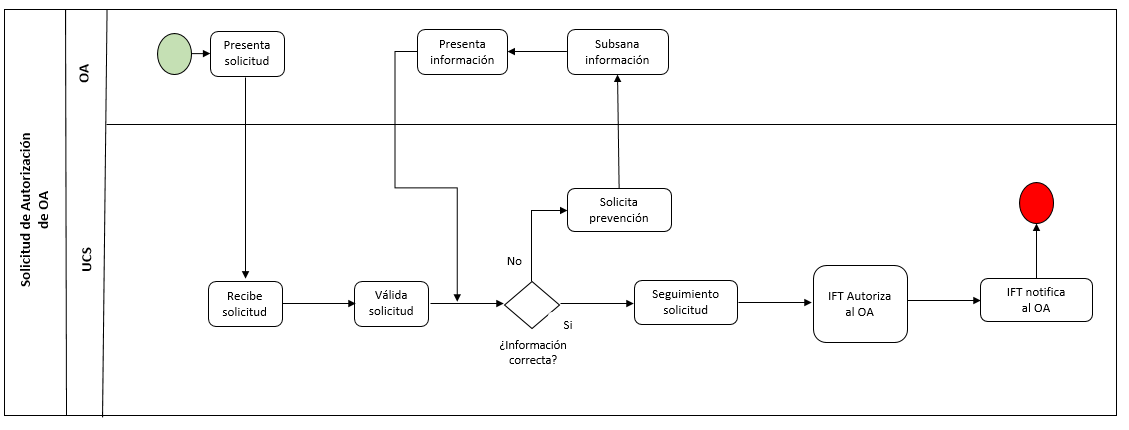 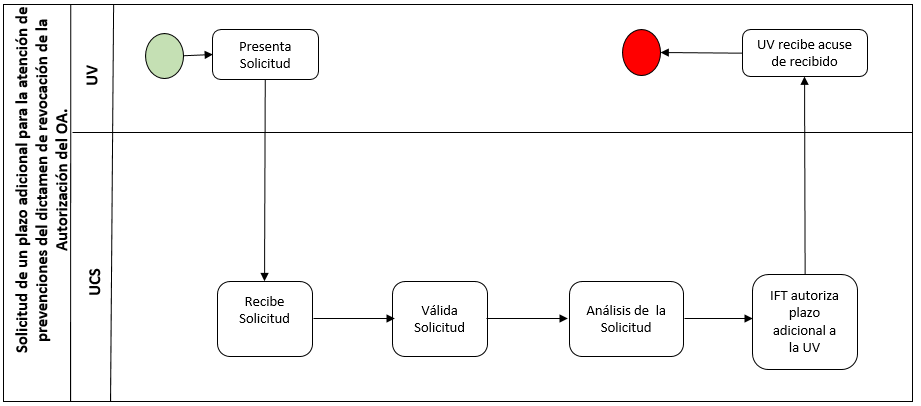 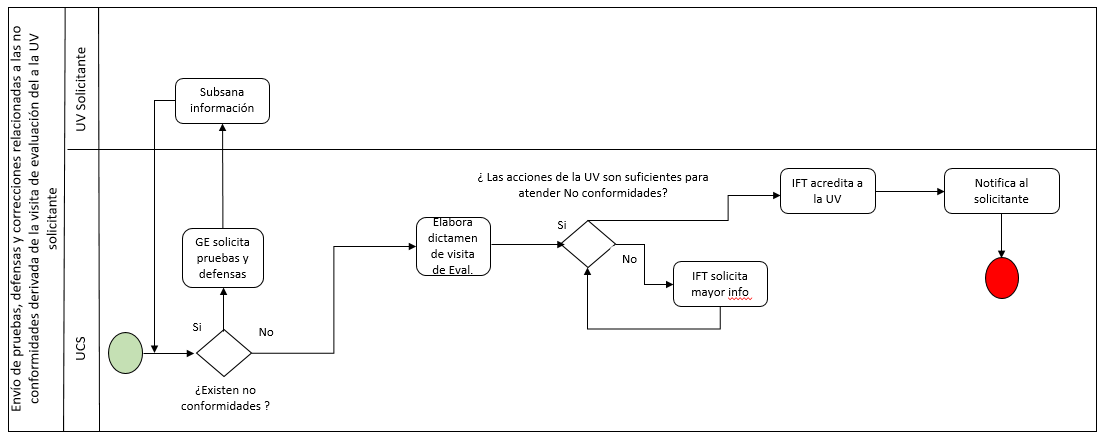 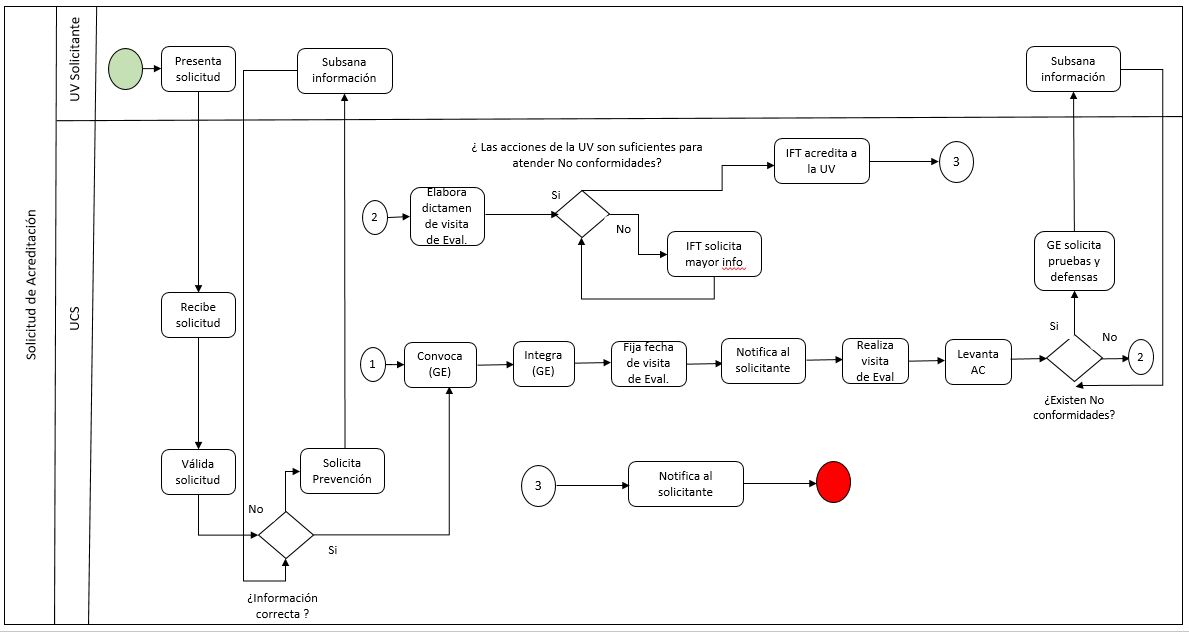 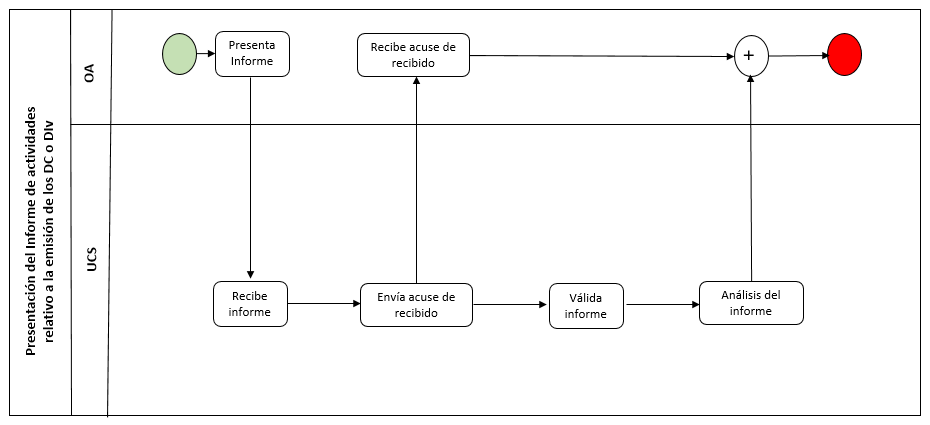 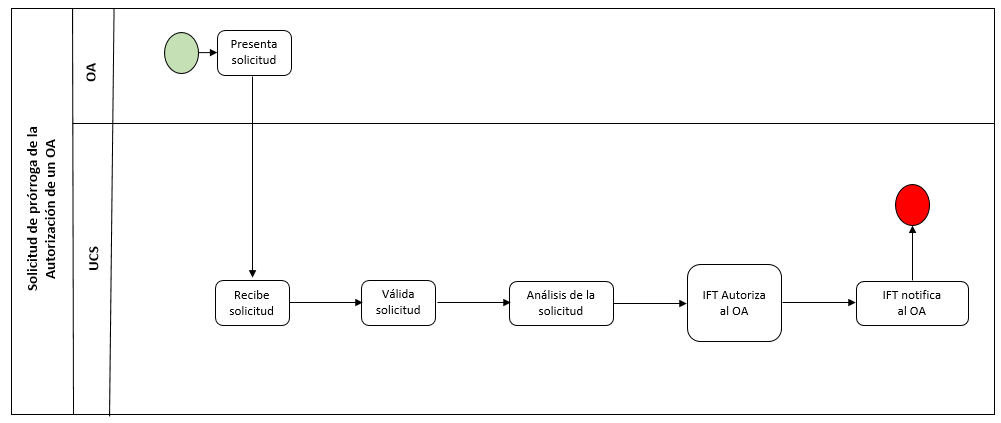 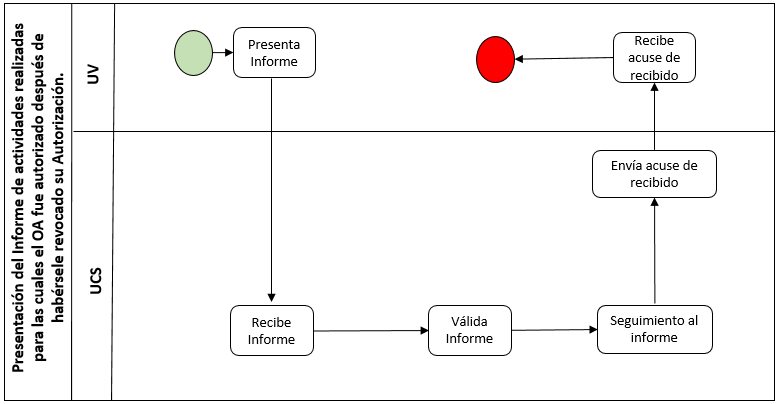 